Сумська міська радаVІІ СКЛИКАННЯ L СЕСІЯРІШЕННЯвід 28 листопада 2018 року № 4219-МРм. СумиРозглянувши звернення громадян, надані документи, відповідно до протоколу засідання постійної комісії з питань архітектури, містобудування, регулювання земельних відносин, природокористування та екології Сумської міської ради від 04.10.2018 № 129 та статей 12, 40, 79-1, 118, 121, 122 Земельного кодексу України, статті 50 Закону України «Про землеустрій», пунктом 34 частини першої статті 26 Закону України «Про місцеве самоврядування в Україні», Сумська міська рада ВИРІШИЛА:Відмовити в наданні дозволу на розроблення проектів землеустрою щодо відведення земельних ділянок громадянам для будівництва індивідуальних гаражів у зв’язку з невідповідністю місці розташування земельних ділянок вимогам законів, прийнятих відповідно до них нормативно- правових актів згідно з додатком.Сумський міський голова                                                                   О.М. ЛисенкоВиконавець: Клименко Ю.М.                      Бондаренко Я.О.Додаток до рішення Сумської міської ради «Про відмову в наданні дозволу на розроблення проектів землеустрою щодо відведення земельних ділянок громадянам за адресою: м. Суми, пров. Громадянський»від 28 листопада 2018 року № 4219-МРСПИСОКгромадян, яким відмовляється в наданні дозволу на розроблення проектів землеустрою щодо відведення земельних ділянок для будівництва індивідуальних гаражів 			Сумський міський голова                                                                                      						   О.М. ЛисенкоВиконавець: Клименко Ю.М.                      Бондаренко Я.О.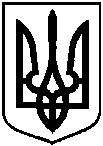 Про відмову в наданні дозволу на розроблення проектів землеустрою щодо відведення земельних ділянок громадянам за адресою: м. Суми, пров. Громадянський № з/пПрізвище, ім’я, по батькові, реєстраційний номер облікової картки платника податківАдреса земельної ділянкиОрієнтовна площа земельної ділянки,гаУмовинадання123451.Гітт Олексій Сергійовичпров. Громадянський0,0100власність2.Кузько Владислав Сергійовичпров. Громадянський0,0100власність3.Хухрянський Олексій Вікторовичпров. Громадянський0,0100власність4.Гурняк Михайло Олександровичпров. Громадянський0,0100власність5.Трембач Максим Володимировичпров. Громадянський0,0100власність6.Попов Антон Федоровичпров. Громадянський0,0100власність7.Гриценко Сергій Юрійовичпров. Громадянський0,0100власність8.Крамаренко Дмитро Анатолійовичпров. Громадянський0,0100власність9.Ворона Валерій Анатолійовичпров. Громадянський0,0100власність10.Манько Олександр Володимировичпров. Громадянський0,0100власність11.Шмат Дмитро Анатолійовичпров. Громадянський0,0100власність12.Барадуля Михайло Олексійовичпров. Громадянський0,0100власність13.Латіфов Тімур Анверовичпров. Громадянський0,0100власність14.Латіфов Андрій Анверовичпров. Громадянський0,0100власність15.Страх Ігор Миколайовичпров. Громадянський0,0100власність16.Зінець Микола Івановичпров. Громадянський0,0100власність